Silvana Almeida2605 3396 /9.9574 4306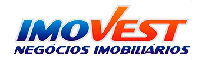 